2.pielikumsTIRGUS IZPĒTEPublisko iepirkumu likumā nereglamentētajam iepirkumam„Rotaļlietu, sporta inventāra, attīstošo spēļu piegāde Daugavpils pilsētas 21.pirmsskolas izglītības iestādes vajadzībām”Iepirkuma identifikācijas Nr. D21.PII2023/1TEHNISKĀ SPECIFIKĀCIJAI ROTAĻLIETAS ĀRA AKTIVITĀTĒM UN ATTĪSTOŠĀS SPĒLESI ROTAĻLIETAS ĀRA AKTIVITĀTĒM UN ATTĪSTOŠĀS SPĒLESI ROTAĻLIETAS ĀRA AKTIVITĀTĒM UN ATTĪSTOŠĀS SPĒLESI ROTAĻLIETAS ĀRA AKTIVITĀTĒM UN ATTĪSTOŠĀS SPĒLESN.p.k.NosaukumsAprakstsCena par vienību EUR ar PVNBērnu lāpsta 40-50 cm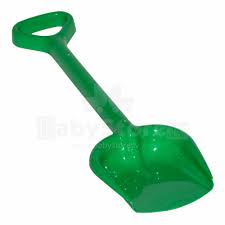 Bērnu sniega lāpsta (60cm)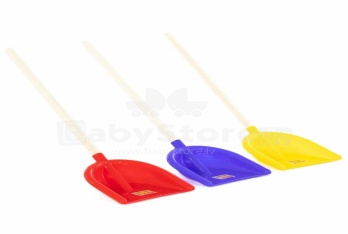 Bērnu grābeklis lapu grābšanaivēdekļveida, metāla.Kāta garums 50-60 cm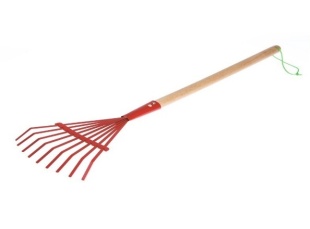 Bērnu lāpsta augsnei(metāla lāpsta ar koka kātu un plastmasas rokturi, garums 73-74 cm)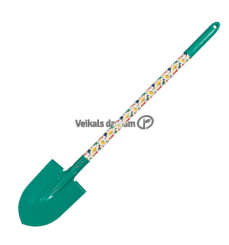 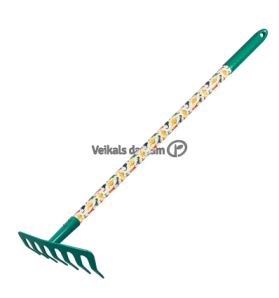 Bērnu grābeklis augsnei(garums 64cm, metāla grābeklis, koka kāts ar plastmasas rokturi)Trauku komplekts bērnu spēlēm, (4 šķīvīši, 4 krūzītes, 4 dakšas, 4 karotes, 4 nazīši, kastrolis, tējkanna,panna)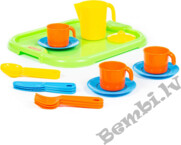 Ķerra plastmasas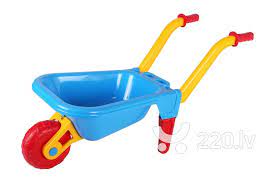 Kravas mašīna, plastmasas, garums 30 cm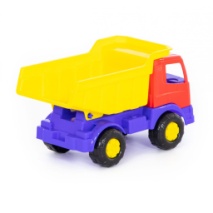 Trīsvietīgs plastmasas šūpoļzirdziņš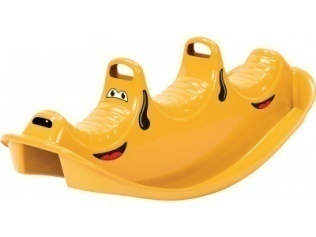 Makšķerēšanas spēle ar magnētiem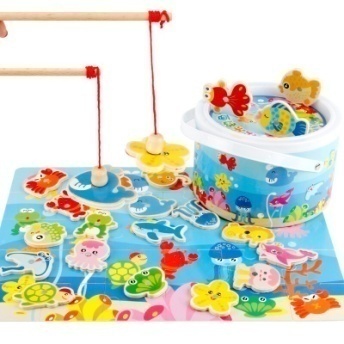 Ūdens makšķerēšanas spēle. Makšķere ar āķīti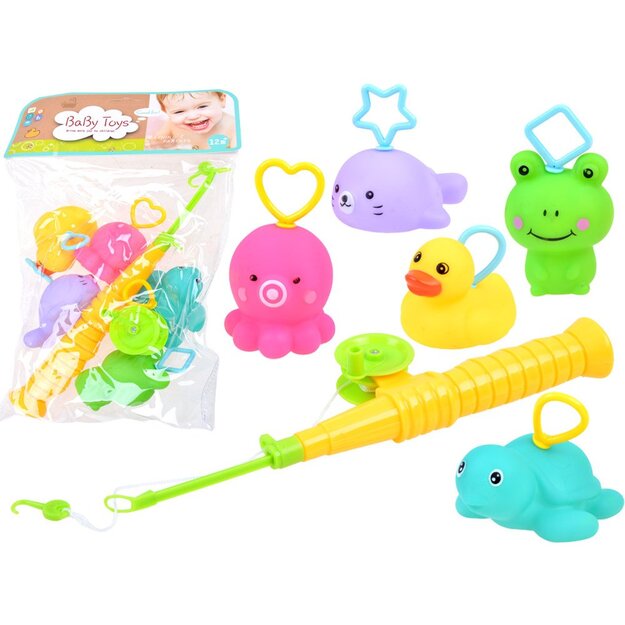 Vannas rotaļlietas no mīkstas gumijas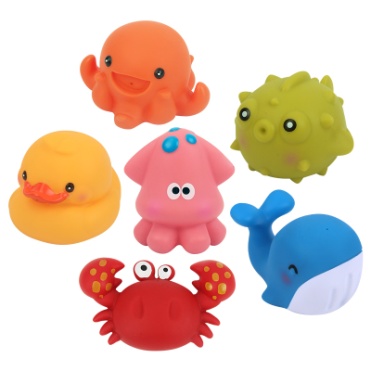 Smilšu spainītis h-16-20cm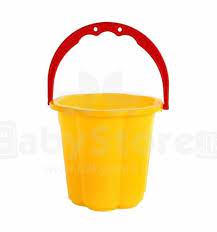 Leļļu rati  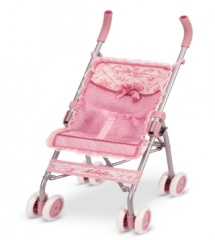 Lāpstiņa spēlēm smilšu kastē, no kvalitatīvas plastmasas, 20-25 cm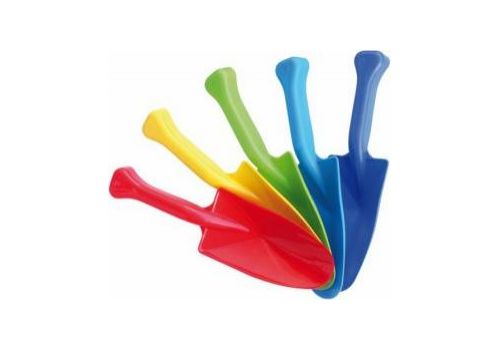 VējdzirnaviņasDiametrs 16-20 cm 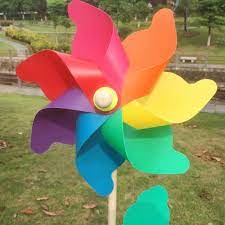 Piramīda koka vai plastmasas, 10-14 detaļas, h – 25-30cm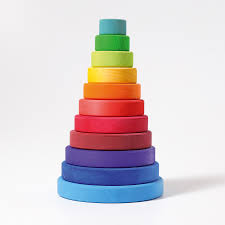 Trauciņu piramīda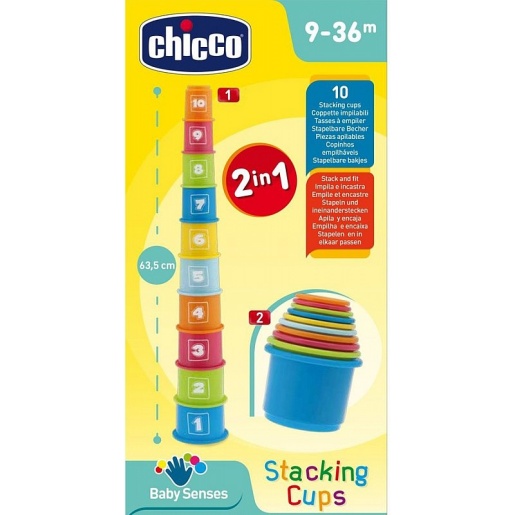 Veramās figūras (ģeometriskās formas vai citas figūriņas)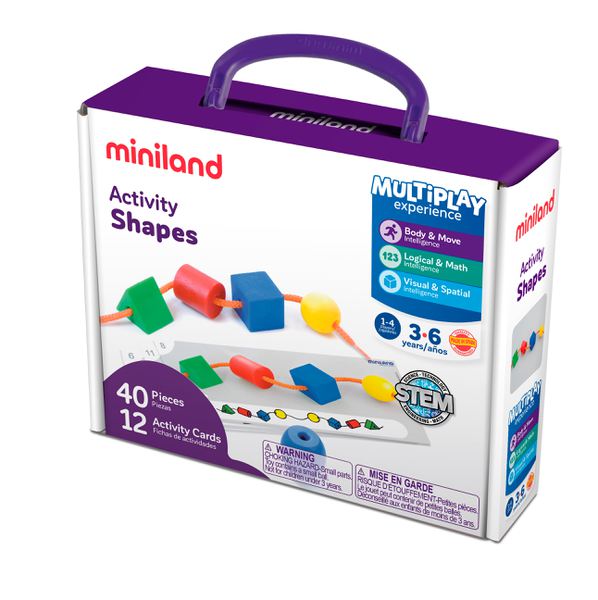 Plastmasas lejkanna, tilpums 2 l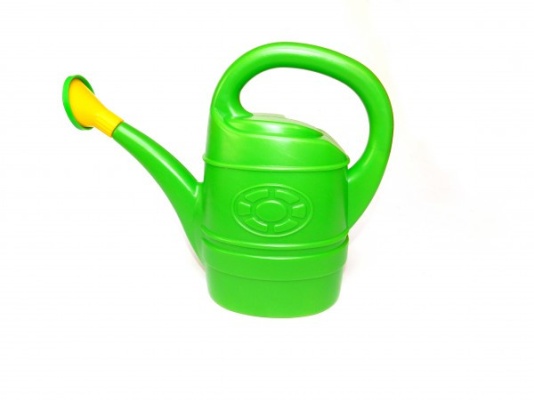 Istabas kopšanas komplekts (birste 70-90 cm,maza birstīte, liekšķere)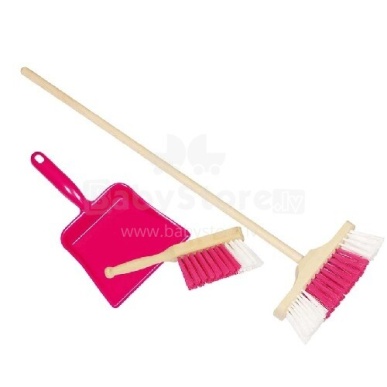 Lelle18-23 cm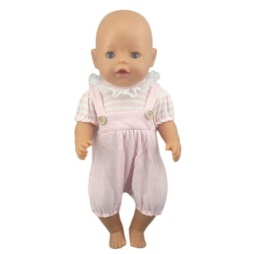 Braucamā mašīna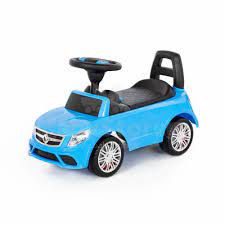 Smilšu vanna „Gliemežvāks”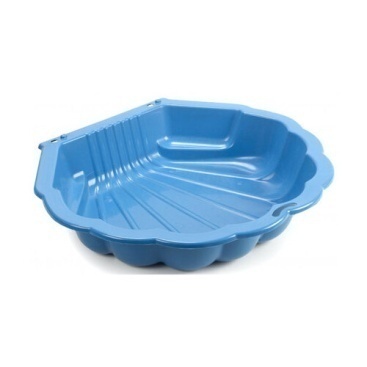 Mājdzīvnieku plastmasas figūriņas,  h-7-10 cm(kaķis, suns, zirgs, aita, kaza, pīle, vista, gailis u.c.)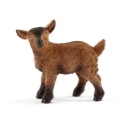 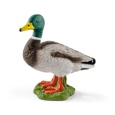 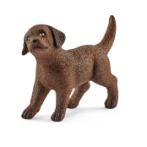 Plastmasas galdiņš bērniem (dažādās krāsās)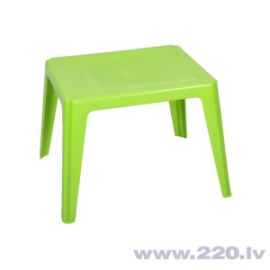 Plastmasas krēsliņš bērniem (dažādās krāsās)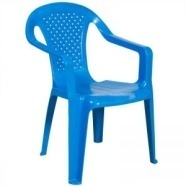 Kustīgais alfabēts - Lielie (22 gb.) un mazie (53 gb.) rakstītie koka burti.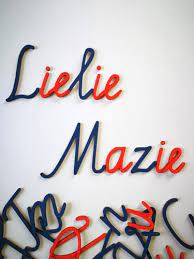 Smilšu dzirnaviņas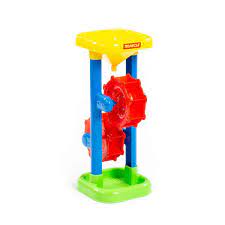 Telts G- 100cm Pl.- 70 A - 100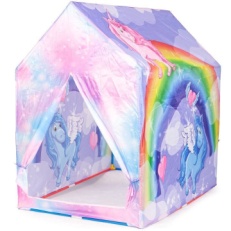 Dārza saulessargs, iespraužams smiltīs(1600-1800 mm)Dažādas krāsas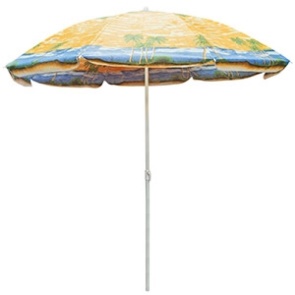 Bērnu mikroskops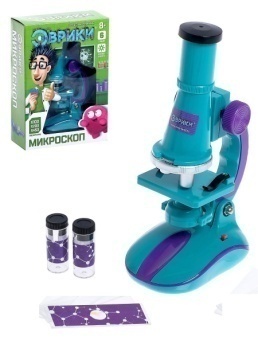 II SPORTA INVENTĀRSII SPORTA INVENTĀRSII SPORTA INVENTĀRSII SPORTA INVENTĀRSN.p.k.NosaukumsAprakstsCena par vienību EUR bez PVNRiņķis 80 cm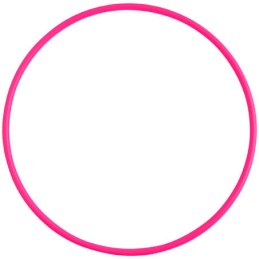 Gumijas mārkeru komplekts 6 gab. 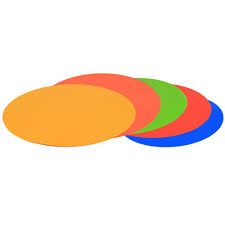 Bērnu bumba diam.23 cm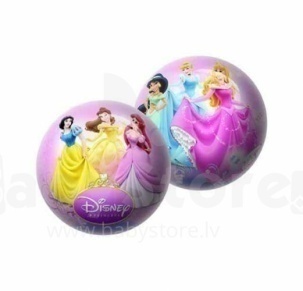 Bērnu pumpis bumbām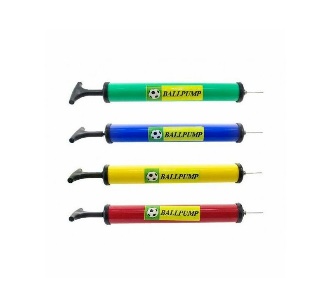 Mīksta putu bumbiņa diam. 6-8 cm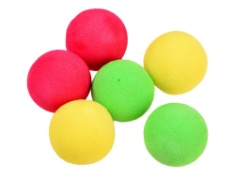 5Florbols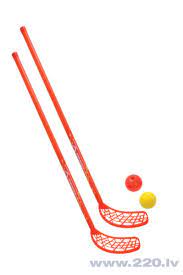 6Mešanas spēle ar lipekļiem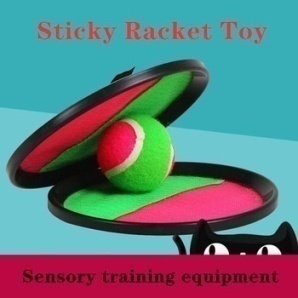 7Teniss. Plastmasas raketes ar mīksto gumijas bumbiņu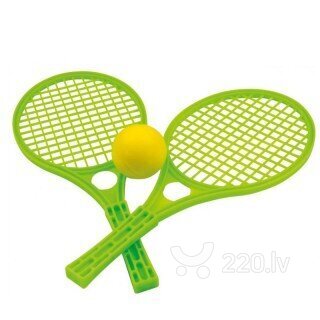 8Serso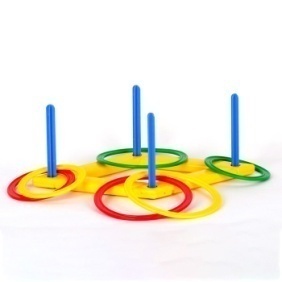 Lecamaukla 200-220 cm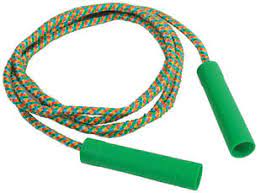 Futbola vārti 90 x 60 x 60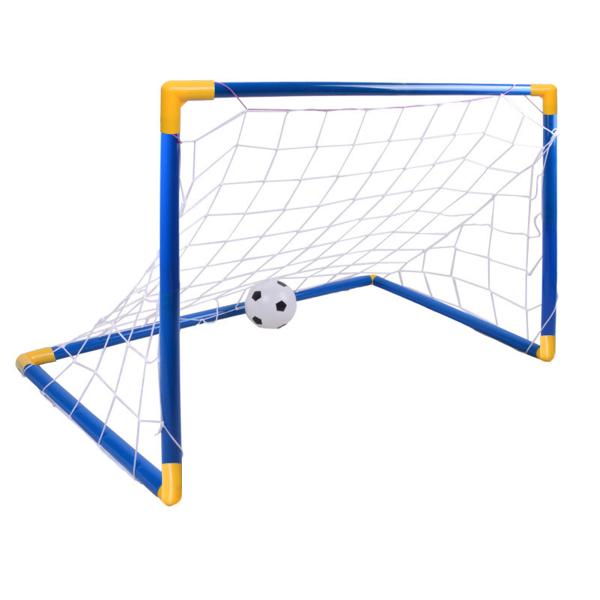 